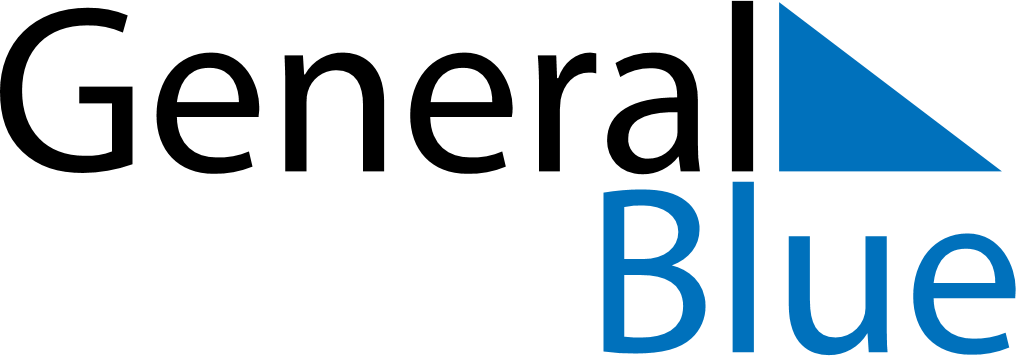 September 1787September 1787September 1787September 1787September 1787SundayMondayTuesdayWednesdayThursdayFridaySaturday123456789101112131415161718192021222324252627282930